На основу члана 67. став 3. Закона о основама система обра- зовања и васпитања („Службени гласник РС”, бр. 88/17, 27/18– др. закон, 10/19 и 6/20) и члана 17. став 4. и члана 24. Закона      о Влади („Службени гласник РС”, бр. 55/05, 71/05 – исправка, 101/07, 65/08, 16/11, 68/12 – УС, 72/12, 7/14 – УС, 44/14 и 30/18 –др. закон),Министар просвете, науке и технолошког развоја доносиПРАВИЛНИК o изменама Правилника о плану и програму наставе и учења стручних предмета средњег стручног образовања у подручју рада Трговина, угоститељство и туризамЧлан 1.У Правилнику о плану и програму наставе и учења стручних предмета средњег стручног образовања у подручју рада Трговина, угоститељство и туризам („Службени гласник РС – Просветни гла- сник”, број 10/20), део: „ПЛАН И ПРОГРАМ НАСТАВЕ И УЧЕ- ЊА ЗА ОБРАЗОВНИ ПРОФИЛ ТУРИСТИЧКО-ХОТЕЛИЈЕРСКИ ТЕХНИЧАР”, одељак: „А2: ОБАВЕЗНИ СТРУЧНИ ПРЕДМЕТИ”,у програму предмета: „АГЕНЦИЈСКО И ХОТЕЛИЈЕРСКО ПО- СЛОВАЊЕ”, садржаји модула: „Пословна комуникација – ПРВИ РАЗРЕД” и „Организовање услуга превоза ПРВИ РАЗРЕД”, заме- њују се садржајима модула: „Пословна комуникација – ПРВИ РА- ЗРЕД” и „Организовање услуга превоза ПРВИ РАЗРЕД”, који су одштампани уз овај правилник и чине његов саставни део.Члан 2.Овај правилник ступа на снагу наредног дана од дана обја- вљивања у „Службеном гласнику Републике Србије – Просветном гласнику”, а примењује се од школске 2020/2021. године.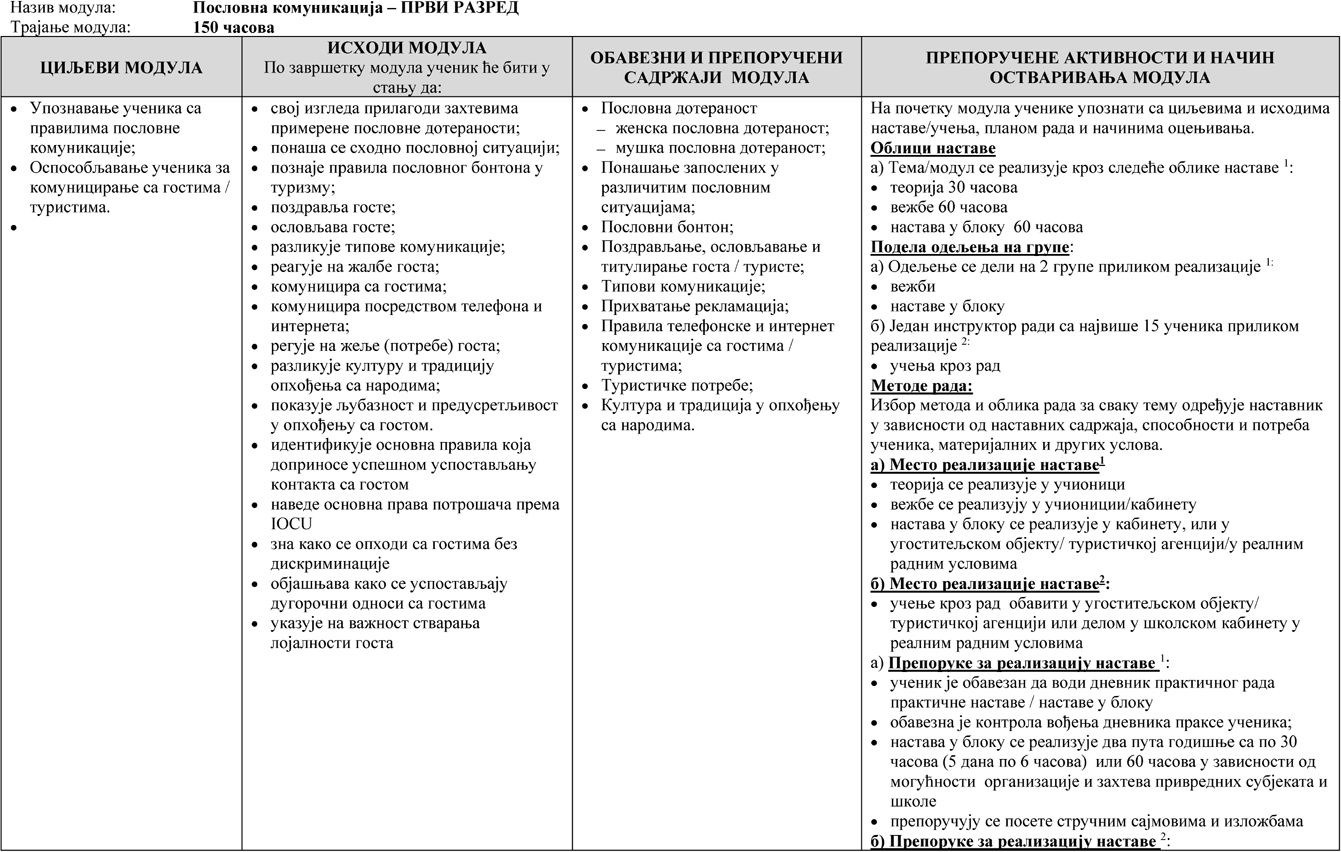 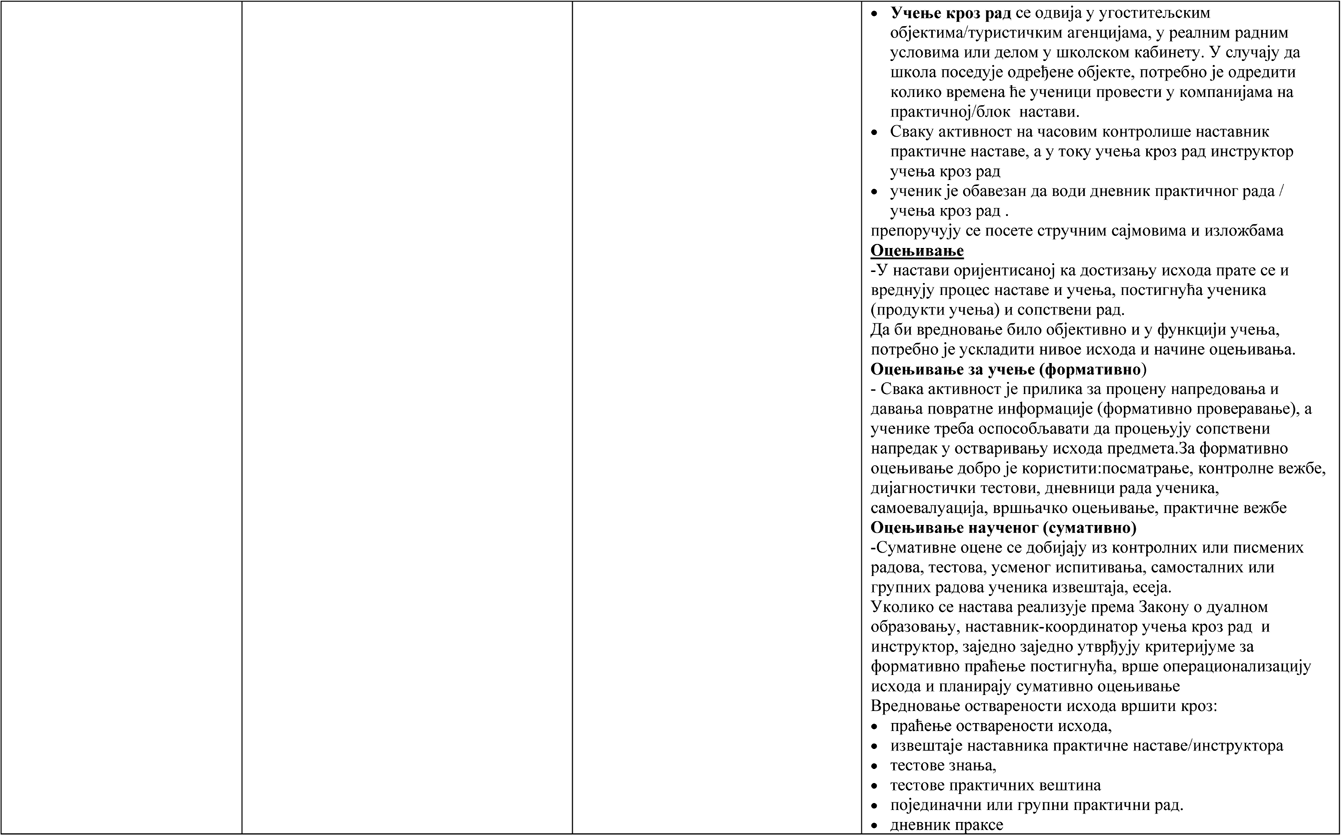 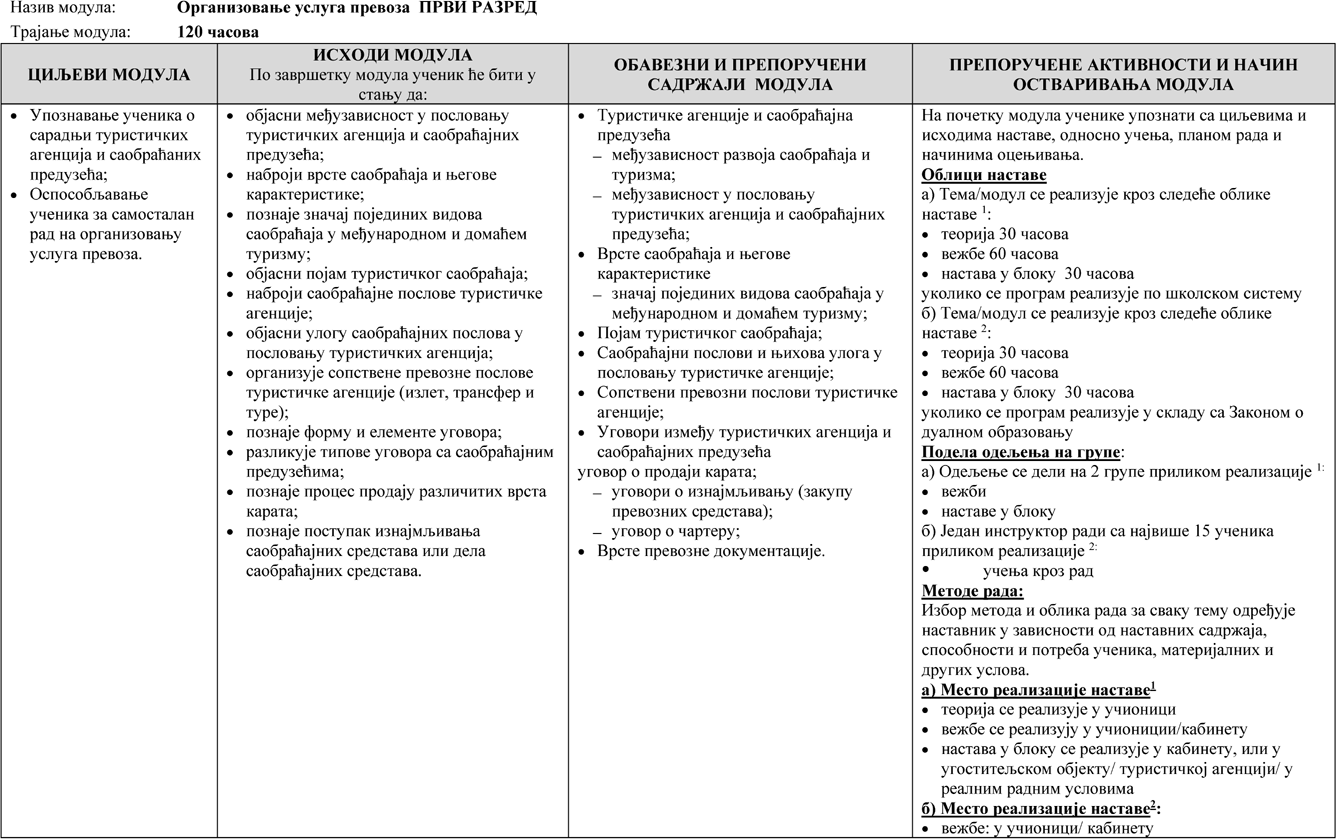 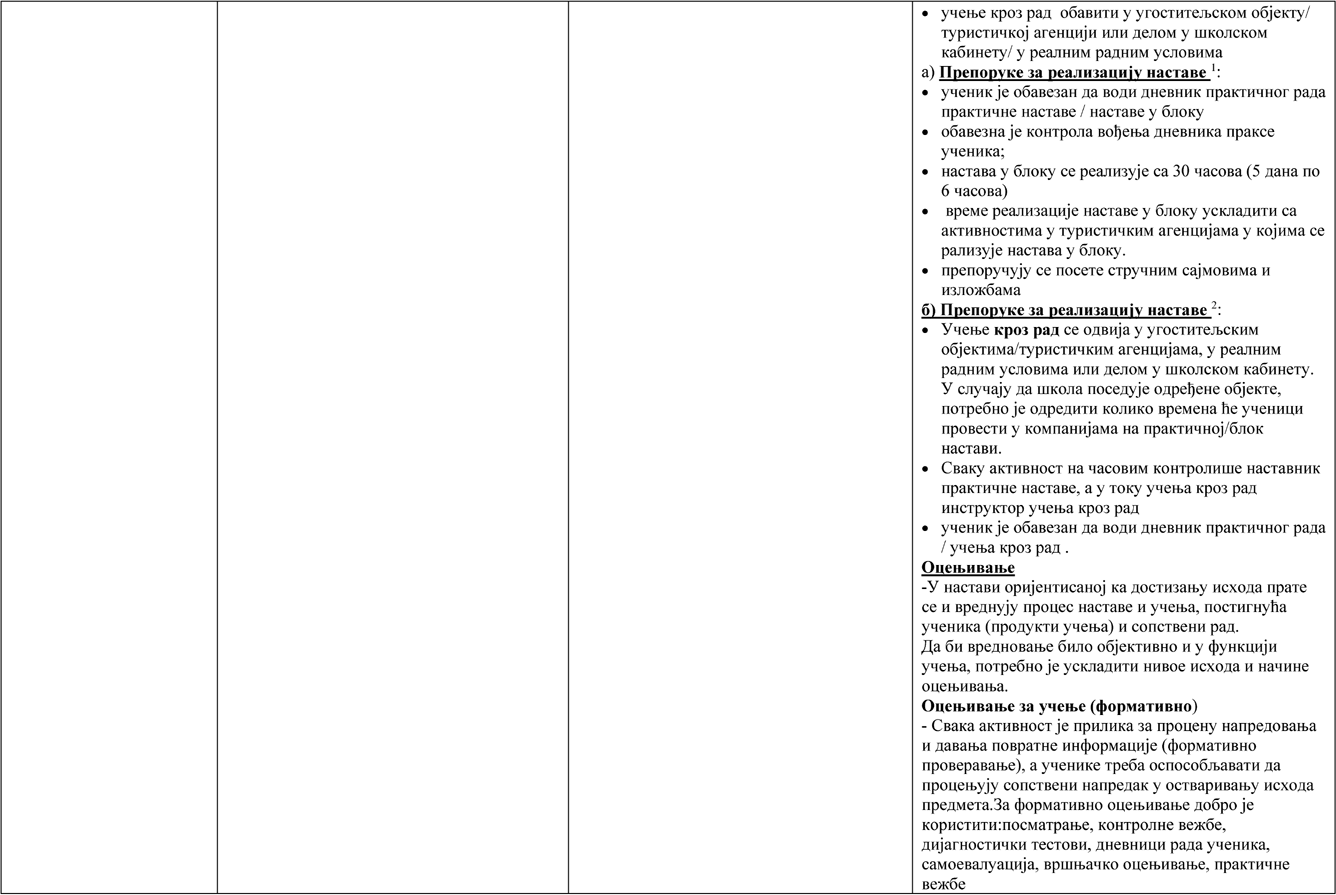 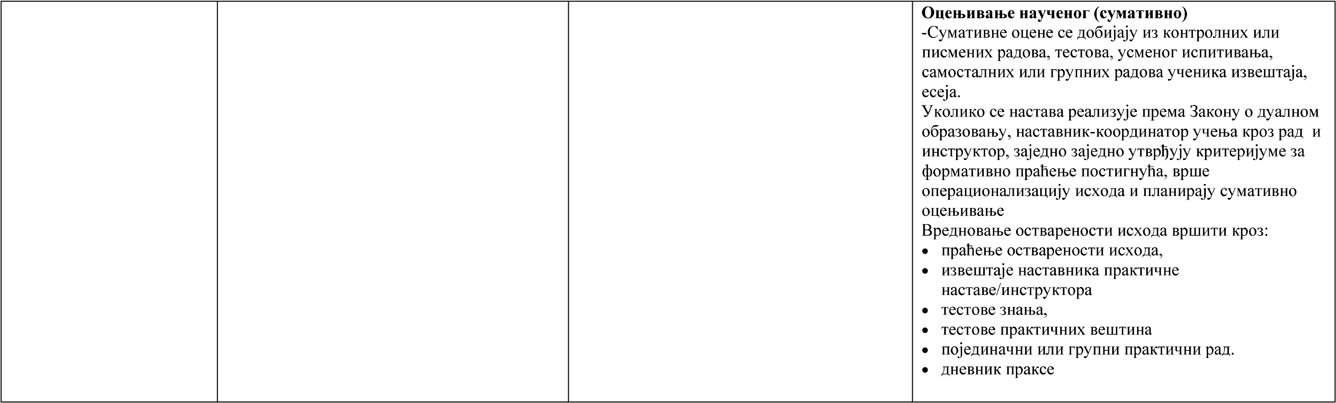 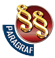 ПРАВИЛНИКО ИЗМЕНАМА ПРАВИЛНИКА О ПЛАНУ И ПРОГРАМУ НАСТАВЕ И УЧЕЊА СТРУЧНИХ ПРЕДМЕТА СРЕДЊЕГ СТРУЧНОГ ОБРАЗОВАЊА У ПОДРУЧЈУ РАДА ТРГОВИНА, УГОСТИТЕЉСТВО И ТУРИЗАМ("Сл. гласник РС - Просветни гласник", бр. 14/2020)